TLA - The Language Academy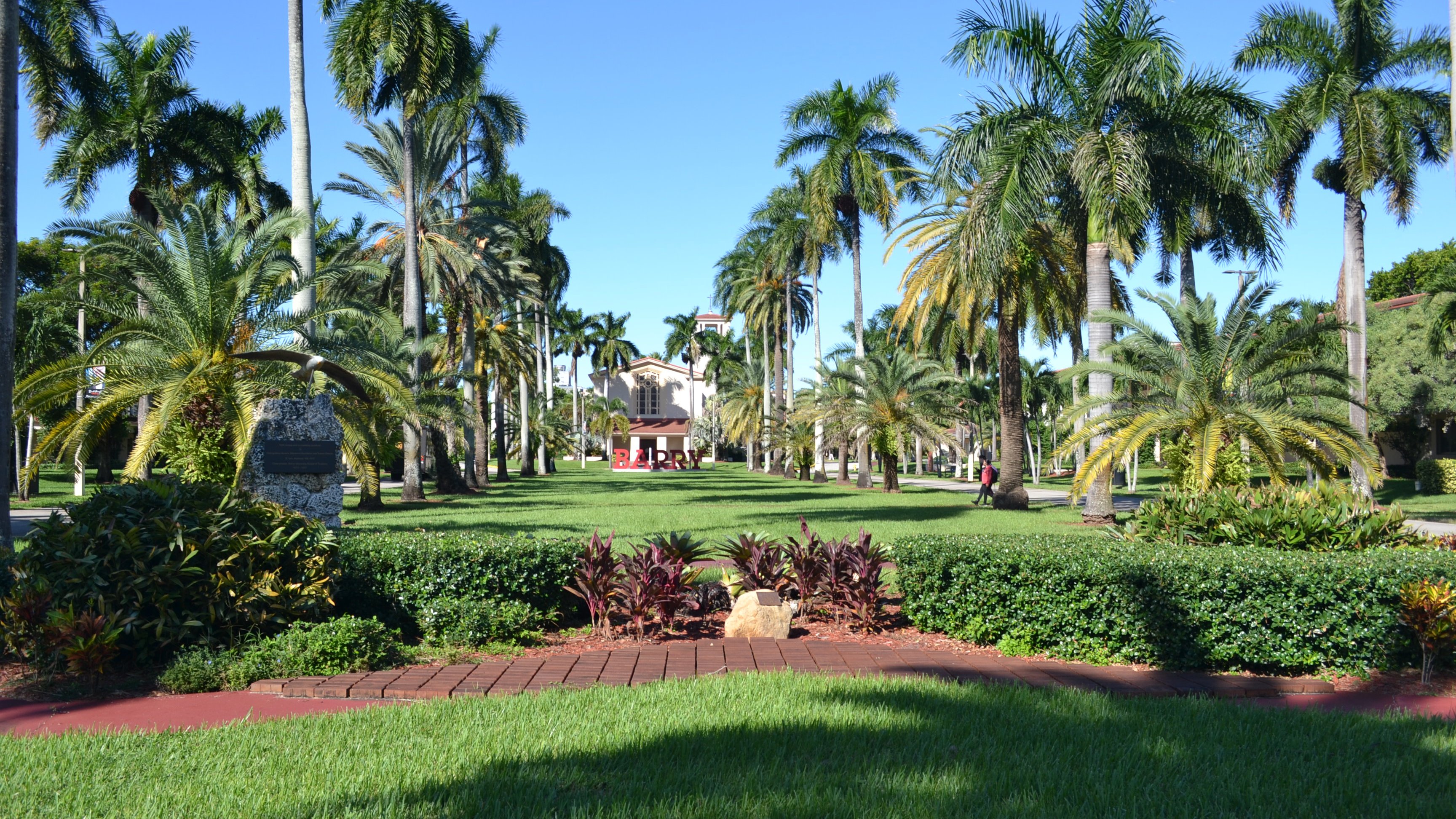 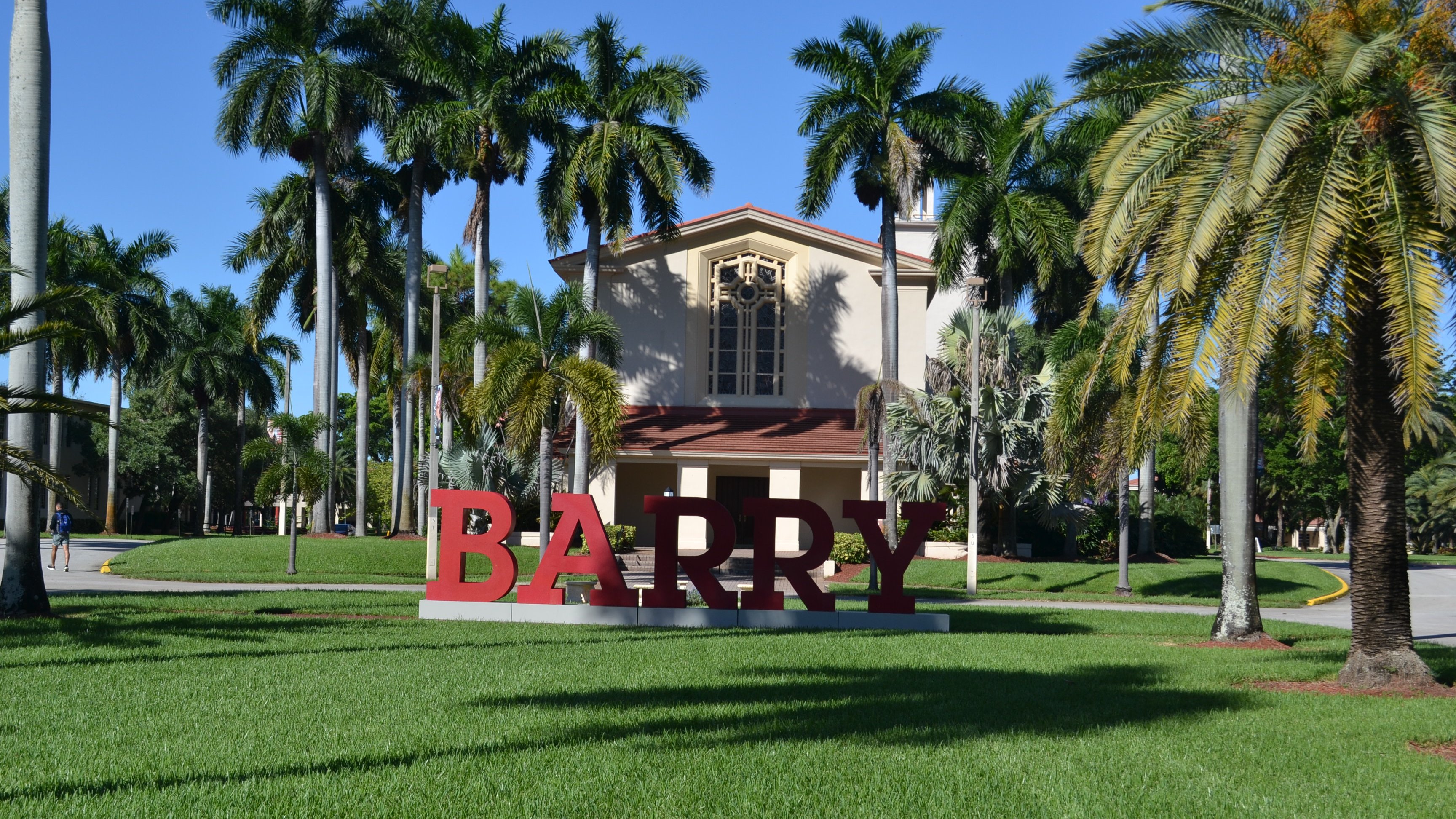 15980 NW 2nd Ave, Miami, FL 33169, USA, from 13 to 18 ageDescriptionWhy choose this programInfrastructureSport infrastructureHobbies and clubsWhat else included in the program priceRecommended arrival cityМайамиSample timetableFor booking please go to www.travelclass.org Course intensity15AccommodationCampusRoom typeTwinBathroom facilitiesEn-suiteMealsBreakfast, Lunch and DinnerExcursions per week6Weekday excursions5Full day excursions1MorningAfternoonEveningDay 1Arrival day Day 2Orientation, Testing & Downtown Walking TourMiami, South Beach Miami, South Beach Day 3LessonMiami Wynwood Design DistrictEvening Activity on campusDay 4LessonFort Lauderdale Canals CruiseEvening Activity on campusDay 5Lessons Sports AfternoonMiami Marlins Baseball gameDay 6LessonsMiami Tour BaysideDinner at Hard Rock Cafe Day 7Full day excursion Kennedy Space Center NASA- Cape CanaveralFull day excursion Kennedy Space Center NASA- Cape CanaveralEvening Activity on campusDay 8Free timeSawgrass MillsFree timeDay 9LessonsRed Reef Park - Boca RatonEvening Activity on campusDay 10LessonsKey BiscayneEvening Activity on campusDay 11LessonsEverglades Gator ParkEvening Activity on campusDay 12LessonsFort Lauderdale BeachDinner at Bubba GumpDay 13LessonsPool & Sports AfternoonBrickell City CenterDay 14Departure